			Biuro Obsługi Klienta						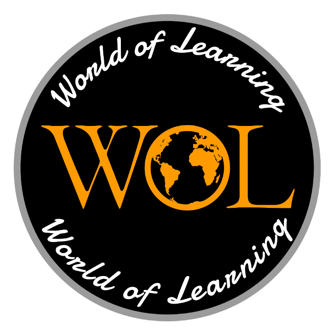 			Wolschool									Marca Polo 45/6					……………	…………………………………….			51-504 Wrocław						Miejscowość, Data			Tel : +48 575 195 225			Email : bok@wolschool.plPodanie ogólneDane Studentów i grupy zajęciowej :Imię i Nazwisko …………………………………………….. Imię i Nazwisko ……………………………………………..Imię i Nazwisko …………………………………………….. Imię i Nazwisko ……………………………………………..Imię i Nazwisko …………………………………………….. Imię i Nazwisko ……………………………………………..Imię i Nazwisko …………………………………………….. Imię i Nazwisko ……………………………………………..Przedmiot ………………………………. Poziom …………………………….. Wielkość grupy ……………………….Dni zajęć …………………………………………………………………………………………………………………………………Godziny zajęć ………………………… Imię i Nazwisko prowadzącego …………………………………………….Treść podania (przełożenie zajęć, ustanowienie przerwy w kursie itp.)Zwracam się z uprzejmą prośbą ……………….…………………………………………………………………………….……………………………………………………………………………………………………………………………………………….……………………………………………………………………………………………………………………………………………….……………………………………………………………………………………………………………………………………………….……………………………………………………………………………………………………………………………………………….       ……….……………………………..……………………………………………  						  		   podpis studentów (parafka)